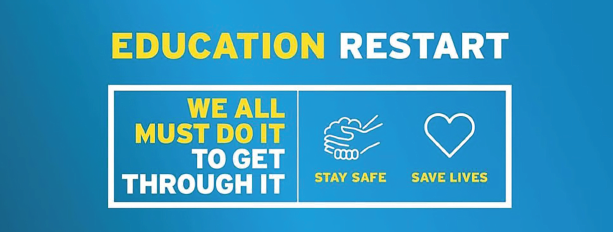 COVID-19: Post Primary Schools & EOTAS Risk Assessment September 2021SCHOOL NAME:PRINCIPAL:DATE:THE BASICS OF RISK ASSESSMENTIntroductionRisk Assessment is a process that enables you and your staff to undertake activities in a safe manner.  The risk assessment process guides you through an evaluation of what could cause injury or illness in your school; assists you in deciding how likely it is that someone could be harmed and how seriously; and finally enable you to take action to eliminate the hazard, or if this isn't possible, control the risk.The Health and Safety Executive (www.hse.gov.uk) outlines Risk Assessment as a five step process.  This excel workbook has been developed by the Education Authority to assist you with this five step process to enable you to design solutions which will permit your school to operate in a safe way, as we continue to live with the Covid-19 pandemic.Identify HazardsAssess the RisksControl the RisksRecord your findings Review the ControlsGENERIC RISK ASSESSMENTS FOR SCHOOLS The generic risk assessments for schools contained within this guidance have been developed using the formulas below. It is unlikely that the generic assessments will be totally appropriate for each individual school which may have different circumstances. They should therefore be modified by each school by applying the criteria below to the generic assessment, making that assessment specific to the school.  By adding precautions specific to your school you should be able to reduce the likelihood score.For ExampleThe risk rating in the generic assessments is calculated using the formula:Likelihood X Severity e.g. something ‘unlikely’ to occur in your opinion (2) multiplied by severity rating of ‘significant’ (2) would result in a risk rating of 4 which is ‘Tolerable’ and only requires the control measures to be monitored and reviewed. This calculation must be made with your school’s existing precautions (control measures) in place. If you do have all, or more, of the existing precautions in the generic assessment operating at your school then the risk factor may be lower.If however, you have identified a particular hazard covered by a generic risk assessment and you do not have all, or any, of the existing precautions listed in place, then your risk factor will be higher and will require further action on your behalf to reduce the risk. This may involve adopting some, or all, of the ‘existing precautions’ listed and listing them as ‘additional precautions’ which are in effect further measures you need to implement to control the risk. You may also have other control measures in mind that are not listed and which are equally valid in controlling the risk. It is important that a person (or organisation e.g. EA) is identified as the person (body) responsible for the remedial measures. A feasible date for implementation should also be recorded and no action by this date should prompt a reminder to the responsible person (body). 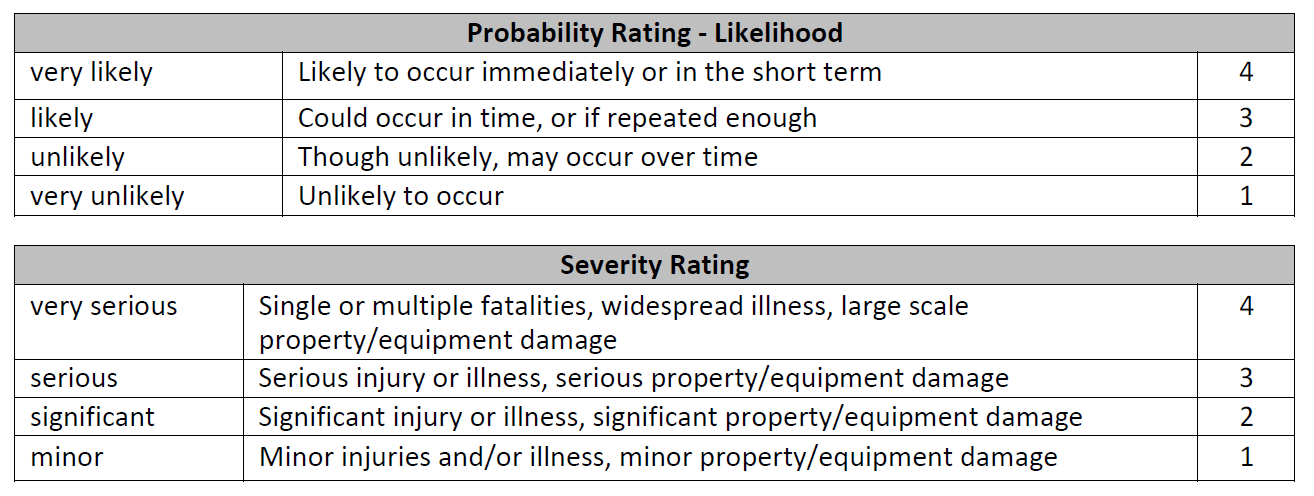 RISK ASSESSMENT MATRIXDYNAMIC RISK ASSESSMENTRisk assessment is a dynamic rather than static process.  Once you have carried out the paper based risk assessments there remains the need to apply this thinking to everything you and your staff do.  Dynamic Risk Assessment is defined as "The continuous process of identifying hazards, assessing risk, taking action to eliminate or reduce risk, monitoring and reviewing, in the rapidly changing circumstances of an operational incident."Dynamic risk assessments are frequently carried out by the emergency services and are used when you are faced with a dynamic or fast moving set of circumstances that are not fully covered by your written risk assessments at that time.  The process is:After the event, it if is foreseeable that the risk will occur again in the future, record the actions taken and add them to the written risk assessments so that others can apply the same response.Is a dynamic risk assessment needed in all circumstances? - Sometimes it is enough just to apply common sense!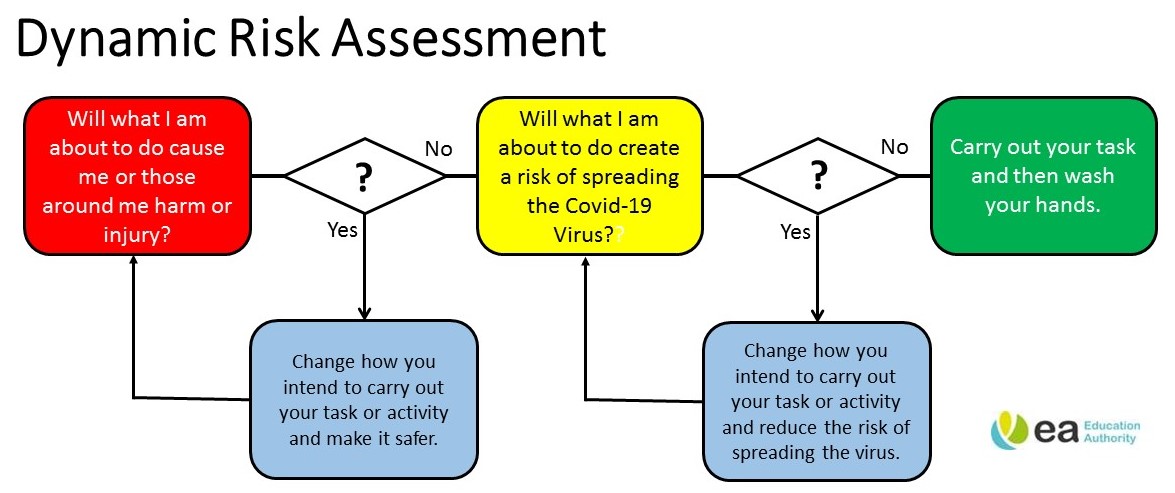 Implementing a Risk Assessed Approach to Safe SchoolsSTART OF DAY PROCEDURESThe Start of Day phase requires you to evaluate the risks to your staff, Students and their parents as they arrive at your school each morning.  You will be asked to reflect on how staff will arrive and circulate in the building; how car/bus drop offs will work and how students will then enter and circulate in your building.  Again at this point in time not all of the information you feel you need may be available and so you will need to use planning assumptions that will be refined as facts clarify.Implementing a Risk Assessed Approach to Safe SchoolsDURING THE SCHOOL DAYYou will need to evaluate the risks to your staff and students as they move around your school and participate in classes and other activities during the school day.  You will be asked to reflect on how your school day will need to adapt to the current public health agency advice and decide on changes that you are going to implement.  Again at this point in time not all of the information you feel you need may be available and so you will need to use planning assumptions that will be refined as facts clarify.Implementing a Risk Assessed Approach to Safe SchoolsEND OF DAY PROCEDURESThe End of Day phase requires you to evaluate the risks to your staff, students and their parents as they leave your school each afternoon.  You will be asked to reflect on how students will circulate and leave your building and how bus lines/car pick-ups will work.  You will also need to review how staff will circulate and leave the building.  Again at this point in time not all of the information you feel you need may be available and so you will need to use planning assumptions that will be refined as facts clarify.When the ‘additional precautions’ are implemented and the risk assessment is reviewed then the ‘additional precautions’ become ‘existing precautions’ and the risk factor is recalculated. PROBABILITY/LIKELIHOODPROBABILITY/LIKELIHOODPROBABILITY/LIKELIHOODPROBABILITY/LIKELIHOODPROBABILITY/LIKELIHOODSEVERITYX1234SEVERITY11Insignificant/ Trivial2Low/Tolerable3Low/Tolerable4Low/TolerableSEVERITY22Low/Tolerable4Low/ Tolerable6Medium/ Substantial8Medium/ SubstantialSEVERITY33Low/ Tolerable6Medium/ Substantial9Medium/ Substantial12High/ IntolerableSEVERITY44Low/ Tolerable8Medium/ Substantial12Hign/ Intolerable16High/ IntolerableRisk Level DescriptionNumerical ValueHigh – Intolerable. Immediate action required. Activity should bestopped until control measures can be implemented to reduce risk12 ‐ 16Medium – Substantial. Activity can proceed, but with caution, ensuring control measures are maintained. Efforts should be madeto control/reduce the risk.6 ‐ 9Low – Tolerable. Activity can proceed. Control measures must be monitored and reviewed as required to ensure they remain suitableand sufficient.2 ‐ 4Insignificant – Trivial. Monitor activity/task for future changes that would increase the risk1Identify the hazardIdentify the hazardEliminate and reduce the risks by changing original actionsEliminate and reduce the risks by changing original actionsAssess the risk to self and othersAssess the risk to self and othersMonitor and Review OutcomeMonitor and Review OutcomeCompleted by:	Date:	Review Date: OngoingINSERT SCHOOL NAME HEREINSERT SCHOOL NAME HEREINSERT SCHOOL NAME HEREINSERT SCHOOL NAME HEREINSERT SCHOOL NAME HEREINSERT SCHOOL NAME HEREMorning Arrival of Staff and StudentsMorning Arrival of Staff and StudentsMorning Arrival of Staff and StudentsMorning Arrival of Staff and StudentsMorning Arrival of Staff and StudentsMorning Arrival of Staff and StudentsIdentified HazardTo WhomSeverityLikelihoodLikelihoodRiskAs staff, students and delivery drivers arrive to the school building or EOTAS centre they will spread/contract the virus through the school and into the wider community due to a lack of social distancing measures.Students1333As staff, students and delivery drivers arrive to the school building or EOTAS centre they will spread/contract the virus through the school and into the wider community due to a lack of social distancing measures.Staff2336As staff, students and delivery drivers arrive to the school building or EOTAS centre they will spread/contract the virus through the school and into the wider community due to a lack of social distancing measures.Parents & Community2224As staff, students and delivery drivers arrive to the school building or EOTAS centre they will spread/contract the virus through the school and into the wider community due to a lack of social distancing measures.Delivery Drivers2224Existing PrecautionsAdditional PrecautionsWhoWhoWhenWhenStaggered arrival and departure times for Students and staff to minimise gatherings in any location.Please add any additional precautions you believe are required to mitigate the risk further here.If additional precautions are required, please identify who is responsible for implementing them.If additional precautions are required, please identify who is responsible for implementing them.If additional precautions are required, please identify by when. e.g. date or ASAP.If additional precautions are required, please identify by when. e.g. date or ASAP.Communication sent to all parents/carers that should their child appear unwell or display any of the symptoms of Covid-19 as advised by the PHA that they do not attend school.  .https://www.nidirect.gov.uk/articles/coronavirus-covid-19-overview-and-advice   Arrival of students in the morning is structured to maintain social distancing of at least 2 metres.   Students are received into school/centre by a member of staff, maintaining social distancing protocols.All staff/students to wash their hands before coming to school/centre, before going home, during day and when they get home.Hand sanitiser provided at all entrance and exit points, anyone accessing the building must wash their hands with soap and water or use hand sanitiser. It may be necessary to introduce one-way systems for arrival/departure or designate areas or entrances for the arrival of particular year groups.  If possible access classrooms directly from the external classroom doors.  Consideration to be given to the risk of finger entrapment and how this risk can be mitigated. Refer to https://www.eani.org.uk/publications/health-safety/guidance-on-finger-entrapment-in-educational-establishments INSERT SCHOOL NAME HEREINSERT SCHOOL NAME HEREINSERT SCHOOL NAME HEREINSERT SCHOOL NAME HEREINSERT SCHOOL NAME HEREINSERT SCHOOL NAME HEREMorning Arrival of Staff and StudentsMorning Arrival of Staff and StudentsMorning Arrival of Staff and StudentsMorning Arrival of Staff and StudentsMorning Arrival of Staff and StudentsMorning Arrival of Staff and StudentsExisting PrecautionsAdditional PrecautionsWhoWhoWhenWhenInformation sent to parents/carers that they cannot gather at entrance gates or doors, or enter the school building or centre (unless they have a pre-arranged appointment, which should be conducted safely, observing social distancing).Inform parents/carers that if a student needs to be accompanied to the educational setting or centre, only one parent/carer should attend.Particular consideration should be given to the arrangements for parents/carers of students with complex needs or disabilities, who may normally drop off a student within the school building or EOTAS centre.Upon arrival to school or centre all staff should proceed to their designated classroom.Upon arrival to school all students should proceed to their designated classroom.The disembarkation on school grounds of students arriving on school buses or via Translink services should be supervised by a member of school staff to ensure that social distancing protocols are maintained.  Members of staff fulfilling this role should wear a Hi-Vis vest. It is mandatory for all post primary school students to wear a face covering on public transport, at drop off/pick up areas and in school, unless an exemption applies.If possible try to arrange delivery times with companies, when this is not possible all deliveries to be directed to a central point.INSERT SCHOOL NAME HEREINSERT SCHOOL NAME HEREINSERT SCHOOL NAME HEREINSERT SCHOOL NAME HEREINSERT SCHOOL NAME HEREINSERT SCHOOL NAME HERECirculating in the School BuildingCirculating in the School BuildingCirculating in the School BuildingCirculating in the School BuildingCirculating in the School BuildingCirculating in the School BuildingIdentified HazardTo WhomSeverityLikelihoodLikelihoodRiskThe Covid-19 virus will spread through the school or EOTAS centre and into the wider community due to a lack of social distancing measures.Students1333The Covid-19 virus will spread through the school or EOTAS centre and into the wider community due to a lack of social distancing measures.Staff2336The Covid-19 virus will spread through the school or EOTAS centre and into the wider community due to a lack of social distancing measures.Parents & Community2224The Covid-19 virus will spread through the school or EOTAS centre and into the wider community due to a lack of social distancing measures.Delivery Drivers & Visitors to School2224Existing PrecautionsAdditional PrecautionsWhoWhoWhenWhenReorganise classrooms and other learning environments maintaining social distancing space where possible, (strict social distancing requirements between all students will be relaxed but will remain in place between adults (at least 2m).  Adults are expected to maintain at least 2m from students also, but it is accepted that this is not always possible.   Remove any unnecessary equipment at this time and seek appropriate storage for this equipment. Displays, unnecessary cupboards and soft furnishings. This is designed to enable successful and effective cleaning of all surfaces.  Please add any additional precautions you believe are required to mitigate the risk further here.If additional precautions are required, please identify who is responsible for implementing them.If additional precautions are required, please identify who is responsible for implementing them.If additional precautions are required, please identify by when. e.g. date or ASAP.If additional precautions are required, please identify by when. e.g. date or ASAP.In circumstances in which it may not be possible or appropriate for social distancing to be applied to some students who require additional support needs, e.g. where close contact with staff is necessary to their wellbeing. In such circumstances, bespoke approaches should be determined by individual or group risk assessments, with full regard to the best interests of students, young people and staff. Staff may wear a face covering in these circumstances, should they chose to do so.Students and staff wash their hands with soap and water or make use of hand sanitiser regularly throughout the day.Teachers to be issued with their own hand sanitiser, staff encouraged to protect their skin by applying emollient cream regularly.It is now compulsory for post primary students to wear face coverings in school unless an exemption applies.All classrooms provided with basic cleaning kit and stored in appropriate safe location. INSERT SCHOOL NAME HEREINSERT SCHOOL NAME HEREINSERT SCHOOL NAME HEREINSERT SCHOOL NAME HEREINSERT SCHOOL NAME HEREINSERT SCHOOL NAME HERECirculating in the School BuildingCirculating in the School BuildingCirculating in the School BuildingCirculating in the School BuildingCirculating in the School BuildingCirculating in the School BuildingExisting PrecautionsAdditional PrecautionsWhoWhoWhenWhenStudents are organised into small groups of consistent membership known as bubbles/pods/clusters.  Bubbles should be kept as consistent as possible and where possible staff should not move across multiple bubbles as a matter of routine.The number of teachers (and other staff) that mix with a class is restricted to as few as possible.  Desks to be cleaned down at regular intervals throughout the school day, using designated cleaning substances which are proven to be effective against the spread of Covid-19.Students are expected to have their own equipment and this should not be shared with others.Students use the same desk within each relevant classroom.Use the timetable and selection of classroom or other learning environment to reduce movement around the school or building.A lunch box/bag which is named and which can be cleaned every day, a water bottle clearly named which can be cleaned every day and a coat are permitted.  If possible avoid the use of multiple school bags or rucksacks.  One bag should be used and plastic folders which can be wiped down can be used to transport any learning materials to and from school.Medication e.g. epipens should be brought into school on the first day back, these should be kept in school from that point in a sealed bag and in a secure location.Where possible, all spaces should be well ventilated using natural ventilation (opening windows). Appropriate H&S protocols should be adhered to.Planning may be required for students in the event of wet weather resulting in the students having to remain indoors.If a work experience program is operational, evaluate all cases individually in light of Covid-19. All other normal procedures remain a requirement as usual.If teachers collect individual students work for marking, this should be marked within the classroom, they should apply good hand washing procedures or use hand sanitiser at regular intervals and should be discouraged from touching their face after handling students books. The use of gloves is not recommended as the misuse or removal of gloves incorrectly, could inadvertently cause contamination.   Consider the use of other forms of feedback techniques such as verbal feedback, whole class feedback, self-assessment or comments written onto post-it notes etc.Deliveries to be handed over at main entrance door/office or left outside the door. Staff taking in deliveries to wash hands immediately after handling anything that has come in to school.  Contractors to be admitted on site by appointment only – contractors not to be in areas where children or staff are. One member of staff to sign contractors in and out show them to the work area with social distancing to be maintained at all times. Contractors to use hand sanitiser on entry.INSERT SCHOOL NAME HEREINSERT SCHOOL NAME HEREINSERT SCHOOL NAME HEREINSERT SCHOOL NAME HEREINSERT SCHOOL NAME HEREINSERT SCHOOL NAME HERESuspected or Confirmed Case of Covid-19 in SchoolSuspected or Confirmed Case of Covid-19 in SchoolSuspected or Confirmed Case of Covid-19 in SchoolSuspected or Confirmed Case of Covid-19 in SchoolSuspected or Confirmed Case of Covid-19 in SchoolSuspected or Confirmed Case of Covid-19 in SchoolIdentified HazardTo WhomSeverityLikelihoodLikelihoodRiskSuspected or confirmed case in staff member or student or staff with a family connected to the learning hub. Student1333Suspected or confirmed case in staff member or student or staff with a family connected to the learning hub. Staff2336Suspected or confirmed case in staff member or student or staff with a family connected to the learning hub. Parents & Community2224Suspected or confirmed case in staff member or student or staff with a family connected to the learning hub. Delivery Drivers & visitors to School2224Existing PrecautionsAdditional PrecautionsWhoWhoWhenWhenFollow PHA guidance and consult PHA website for most up to date guidance.Please add any additional precautions you believe are required to mitigate the risk further here.If additional precautions are required, please identify who is responsible for implementing them.If additional precautions are required, please identify who is responsible for implementing them.If additional precautions are required, please identify by when. e.g. date or ASAP.If additional precautions are required, please identify by when. e.g. date or ASAP.Normal system of work in relation to cleaning should be maintained with particular attention to high contact areas, toilets, door handles, telephones, grab rails.From Friday 10th September 2021, when the PHA Contact Tracing Service (CTS) contacts a confirmed COVID-19 case associated with a school (either a pupil or staff member), they will ask for their support (or that of their parent or guardian) in identifying their close contacts.Those identified as close contacts by this process will be contacted by the PHA CTS by phone or text, advised they have been identified as a close contact and directed to advice on self-isolation and testing. https://www.nidirect.gov.uk/articles/coronavirus-covid-19-self-isolating  Parents will be encouraged to inform the school of their child’s positive test or identification as a close contact as part of routine absence reporting.Voluntary LFD testing is available for school staff and pupilsINSERT SCHOOL NAME HEREINSERT SCHOOL NAME HEREINSERT SCHOOL NAME HEREINSERT SCHOOL NAME HEREINSERT SCHOOL NAME HEREINSERT SCHOOL NAME HERETeaching Staff Shortages due to Covid-19Teaching Staff Shortages due to Covid-19Teaching Staff Shortages due to Covid-19Teaching Staff Shortages due to Covid-19Teaching Staff Shortages due to Covid-19Teaching Staff Shortages due to Covid-19Identified HazardTo WhomSeverityLikelihoodLikelihoodRiskA shortage of teaching staff and/or a reduction in leadership capacity due to Covid-19.  Students2224A shortage of teaching staff and/or a reduction in leadership capacity due to Covid-19.  Staff3226A shortage of teaching staff and/or a reduction in leadership capacity due to Covid-19.  Parents & Community1222Existing PrecautionsAdditional PrecautionsWhoWhoWhenWhenUse NISTR register to employ substitute teachers.Please add any additional precautions you believe are required to mitigate the risk further here.If additional precautions are required, please identify who is responsible for implementing them.If additional precautions are required, please identify who is responsible for implementing them.If additional precautions are required, please identify by when. e.g. date or ASAP.If additional precautions are required, please identify by when. e.g. date or ASAP.Text alert service to parents/carers to notify them of any exceptional closures due to insufficient staff cover.Notify DE and school managing authority in the event that an exceptional closure may be necessary.Face to face meetings within school exceeding 15 participants require a risk assessment (currently gatherings of less than 15 do not require risk assessment) and must comply fully with current health advice on social distancing and ventilation. Where possible use digital platforms to conduct any meetings, such as Conference calls, Zoom, Microsoft Teams etc.INSERT SCHOOL NAME HEREINSERT SCHOOL NAME HEREINSERT SCHOOL NAME HEREINSERT SCHOOL NAME HEREINSERT SCHOOL NAME HEREINSERT SCHOOL NAME HERESupport Staff Shortages due to Covid-19Support Staff Shortages due to Covid-19Support Staff Shortages due to Covid-19Support Staff Shortages due to Covid-19Support Staff Shortages due to Covid-19Support Staff Shortages due to Covid-19Identified HazardTo WhomSeverityLikelihoodLikelihoodRiskShortage of support service staff such as• Building Supervisor/Cleaning• Admin Staff• Learning  SupportResulting in non-delivery of essential servicesStudents2224Shortage of support service staff such as• Building Supervisor/Cleaning• Admin Staff• Learning  SupportResulting in non-delivery of essential servicesStaff3226Shortage of support service staff such as• Building Supervisor/Cleaning• Admin Staff• Learning  SupportResulting in non-delivery of essential servicesParents & Community1222Existing PrecautionsAdditional PrecautionsWhoWhoWhenWhenContact EA for cover arrangements where appropriatePlease add any additional precautions you believe are required to mitigate the risk further here.If additional precautions are required, please identify who is responsible for implementing them.If additional precautions are required, please identify who is responsible for implementing them.If additional precautions are required, please identify by when. e.g. date or ASAP.If additional precautions are required, please identify by when. e.g. date or ASAP.Classroom Assistants to provide temporary cover for admin.Reassign support staff to core health & safety functions within the school.Text alert service to parents/carers to notify them of any exceptional closures due to insufficient staff cover.INSERT SCHOOL NAME HEREINSERT SCHOOL NAME HEREINSERT SCHOOL NAME HEREINSERT SCHOOL NAME HEREINSERT SCHOOL NAME HEREINSERT SCHOOL NAME HEREStudent Contact ActivitiesStudent Contact ActivitiesStudent Contact ActivitiesStudent Contact ActivitiesStudent Contact ActivitiesStudent Contact ActivitiesIdentified HazardTo WhomSeverityLikelihoodLikelihoodRiskThat contact activities (including contact with resources/tools) will act as an infection route.Students1222That contact activities (including contact with resources/tools) will act as an infection route.Staff2112That contact activities (including contact with resources/tools) will act as an infection route.Parents & Community1111Existing PrecautionsAdditional PrecautionsWhoWhoWhenWhenDaily disinfecting equipment which students are in regular contact with.Please add any additional precautions you believe are required to mitigate the risk further here.If additional precautions are required, please identify who is responsible for implementing them.If additional precautions are required, please identify who is responsible for implementing them.If additional precautions are required, please identify by when. e.g. date or ASAP.If additional precautions are required, please identify by when. e.g. date or ASAP.Each student to be assigned their own desk and equipment which they use. Work-stations should be allocated consistently to the same staff and student rather than having spaces that are shared. Make sure that each workstation is wiped down and disinfected before the next person uses it.There should be routine cleaning and disinfection of frequently touched objects and surfaces.  Desk surfaces, chairs, doors, light switches, banisters, sinks and toilets will be cleaned more regularly.Cleaning of the staff areas should be considered as part of the overall cleaning strategy. Staff should use their own cup/cutlery and ensure these are cleaned straight after use.INSERT SCHOOL NAME HEREINSERT SCHOOL NAME HEREINSERT SCHOOL NAME HEREINSERT SCHOOL NAME HEREINSERT SCHOOL NAME HEREINSERT SCHOOL NAME HERERisk of Fire and Building Evacuation ProceduresRisk of Fire and Building Evacuation ProceduresRisk of Fire and Building Evacuation ProceduresRisk of Fire and Building Evacuation ProceduresRisk of Fire and Building Evacuation ProceduresRisk of Fire and Building Evacuation ProceduresIdentified HazardTo WhomSeverityLikelihoodLikelihoodRiskThe risk of fire remains, however, there is a need to ensure that evacuation and assembly procedures comply with current PHA guidance as far as possible.Students3113The risk of fire remains, however, there is a need to ensure that evacuation and assembly procedures comply with current PHA guidance as far as possible.Staff3113The risk of fire remains, however, there is a need to ensure that evacuation and assembly procedures comply with current PHA guidance as far as possible.Parents & Community1111Existing PrecautionsAdditional PrecautionsWhoWhoWhenWhenRevisit advice on what to do if you discover a fire as this has not changed.  Staff and students should always exit the building by the nearest available exit.  The use of one way systems which may have been created to avoid interaction between classes during Covid-19 do not apply in the event of a fire.Please add any additional precautions you believe are required to mitigate the risk further here.If additional precautions are required, please identify who is responsible for implementing them.If additional precautions are required, please identify who is responsible for implementing them.If additional precautions are required, please identify by when. e.g. date or ASAP.If additional precautions are required, please identify by when. e.g. date or ASAP.Routine weekly testing of the fire alarm system within the school building should continue as normal. Any faults to be logged to EA Maintenance.Fire escape routes need to be reviewed and kept clear at all times.Daily cleaning of bins, to avoid build-up of combustibles.Staff who are not familiar with the building should be made aware, on their first day of attendance, of actions to be taken in the event of a fire, emergency escapes routes and the position of the assembly point.Register kept of all persons present in the building.Fire Extinguishers must not be used to prop open doors, they must remain in situ.	Evacuation arrangements for students with complex needs or disabilities should be reviewed in light of any changes.Stocks of highly flammable hand sanitiser (those containing alcohol) should be stored in a flame resistant cupboard with a capacity of no more than 50 litres.  Larger schools, who require holdings of hand sanitiser greater than 50 litres, should contact their EA Fire Safety Officer for advice on safe storage. Where possible schools should hold stock of no more than 50 litres at any one time.  Any significant spillage of hand sanitiser should be dealt with immediately by removing all sources of ignition, ventilating the area and diluting the spill with water.Empty hand sanitiser containers should be disposed of by rinsing the container with large quantities of cold water.  Empty containers can then be recycled or disposed of in general waste.			Carry out a fire drill.  Remembering to maintain social distancing whilst vacating the building and at assembly points, you may need to spread out the assembly points to maintain social distancing.INSERT SCHOOL NAME HEREINSERT SCHOOL NAME HEREINSERT SCHOOL NAME HEREINSERT SCHOOL NAME HEREINSERT SCHOOL NAME HEREINSERT SCHOOL NAME HEREProvision of First Aid & Intimate CareProvision of First Aid & Intimate CareProvision of First Aid & Intimate CareProvision of First Aid & Intimate CareProvision of First Aid & Intimate CareProvision of First Aid & Intimate CareIdentified HazardTo WhomSeverityLikelihoodLikelihoodRiskInfection could be spread between adults and children during the provision of First Aid & Intimate Care (including medication) as social distancing is not possible.Students1333Infection could be spread between adults and children during the provision of First Aid & Intimate Care (including medication) as social distancing is not possible.Staff2336Existing PrecautionsAdditional PrecautionsWhoWhoWhenWhenDesignated members of staff are trained in First Aid at Work or Emergency First Aid. Reference should be made to Health and Safety Manual for Principals and Governors  the recommended guidance on number of first aiders required within your school.  https://www.eani.org.uk/school-management/health-safety/manual-for-principals-and-governors   In 'supervised learning' a specific first aid risk assessment should be carried out.   Consideration should be given if staff or students have any individual health conditions which may necessitate the presence of a trained first aider within the school.  If this is not required it may be appropriate to use appointed persons.  See first aid guidance at the link above for the definition of an appointed person.Please add any additional precautions you believe are required to mitigate the risk further here.If additional precautions are required, please identify who is responsible for implementing them.If additional precautions are required, please identify who is responsible for implementing them.If additional precautions are required, please identify by when. e.g. date or ASAP.If additional precautions are required, please identify by when. e.g. date or ASAP.Where it is not possible to maintain a 2 metre or more distance away from an individual, disposable gloves, face mask and a disposable plastic apron are recommended. Disposable gloves should be worn if physical contact is likely to be made with potentially contaminated areas or items.  Additional information on the administration of CPR during Covid-19 is available on the EA Website https://www.eani.org.uk/education-restart  under the Health and Safety FAQ's.The use of a fluid repellent surgical face mask is recommended and additional use of disposable eye protection (such as face visor or goggles) should be risk assessed when there is an anticipated risk of contamination with splashes, droplets of blood or body fluids.When using a fluid repellent surgical face mask, you should mould the metal strap of the mask over the bridge of the nose and make sure the mask fits snugly under the chin, around or across any facial hair if present.Clean your hands thoroughly with soap and water or hand sanitiser before putting on and after taking off PPE. In all circumstances where some form of PPE is used, the safe removal of the PPE is a critical consideration to avoid self-contamination.Staggering of break and lunch times so limited number of students are in the playground at any one time to reduce the need for first aid.Follow all normal protocols for first aid and intimate care and consider enhancements to provide extra protection for staff and students.PPE appropriate to the need should be worn by adults providing first aid and intimate care to children or to other adults.  Additional training will be necessary for Aerosol Generating Procedures (AGP's) for students who require these procedures.Consider the PPE needs and provide packs for adults assisting children with medication and intimate care.  (This may include aprons, visors and masks in addition to the gloves normally worn).Follow all normal protocols for first aid and intimate care and consider enhancements to provide extra protection for staff and students.PPE appropriate to the need should be worn by adults providing first aid and intimate care to children or to other adults.INSERT SCHOOL NAME HEREINSERT SCHOOL NAME HEREINSERT SCHOOL NAME HEREINSERT SCHOOL NAME HEREINSERT SCHOOL NAME HEREINSERT SCHOOL NAME HEREAfternoon Departure of Staff and StudentsAfternoon Departure of Staff and StudentsAfternoon Departure of Staff and StudentsAfternoon Departure of Staff and StudentsAfternoon Departure of Staff and StudentsAfternoon Departure of Staff and StudentsIdentified HazardTo WhomSeverityLikelihoodLikelihoodRiskAs staff and students leave from the school building or EOTAS centre they will spread/contract the virus through the school and into the wider community due to a lack of social distancing measures.Students1333As staff and students leave from the school building or EOTAS centre they will spread/contract the virus through the school and into the wider community due to a lack of social distancing measures.Staff2336As staff and students leave from the school building or EOTAS centre they will spread/contract the virus through the school and into the wider community due to a lack of social distancing measures.Parents & Community2336Existing PrecautionsAdditional PrecautionsWhoWhoWhenWhenStaggered arrival and departure times for students and staff to minimise gatherings in any location.Please add any additional precautions you believe are required to mitigate the risk further here.If additional precautions are required, please identify who is responsible for implementing them.If additional precautions are required, please identify who is responsible for implementing them.If additional precautions are required, please identify by when. e.g. date or ASAP.If additional precautions are required, please identify by when. e.g. date or ASAP.It is now compulsory for post primary Students to wear face coverings at drop off/pick up areas unless an exemption applies.Students leaving in the afternoon is structured to maintain social distancing where possible.   Students who are collected by parent/carer from a member of staff, need to maintain social distancing protocols. Single entry and exit may require designated pick-up point outside of school grounds; if possible could an alternative entrance/exit be made available for staff; liaise with other schools that are in close proximity to ensure social distancing is maintained.Staggered departure times for staff to minimise gatherings in any location. E.g. Staffroom, office areas, foyer. This may also include displaying maximum numbers for any given location.Schools may need to designate areas where students can wait for transport home, e.g. supervised in a classroom.